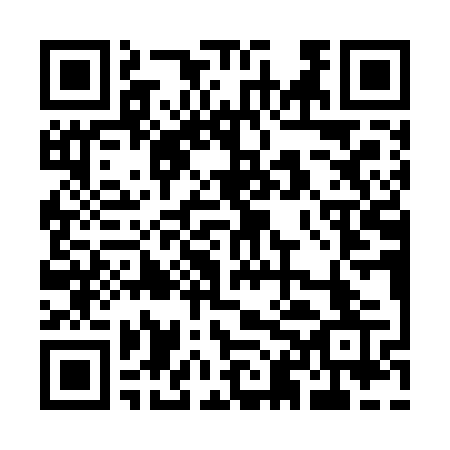 Ramadan times for Cowpath Village, Pennsylvania, USAMon 11 Mar 2024 - Wed 10 Apr 2024High Latitude Method: Angle Based RulePrayer Calculation Method: Islamic Society of North AmericaAsar Calculation Method: ShafiPrayer times provided by https://www.salahtimes.comDateDayFajrSuhurSunriseDhuhrAsrIftarMaghribIsha11Mon6:046:047:181:114:297:047:048:1912Tue6:026:027:171:114:307:057:058:2013Wed6:016:017:151:104:317:067:068:2114Thu5:595:597:131:104:317:087:088:2215Fri5:575:577:121:104:327:097:098:2316Sat5:565:567:101:104:327:107:108:2417Sun5:545:547:091:094:337:117:118:2518Mon5:525:527:071:094:337:127:128:2719Tue5:505:507:051:094:347:137:138:2820Wed5:495:497:041:084:347:147:148:2921Thu5:475:477:021:084:357:157:158:3022Fri5:455:457:001:084:357:167:168:3123Sat5:445:446:591:084:367:177:178:3224Sun5:425:426:571:074:367:187:188:3325Mon5:405:406:551:074:377:197:198:3526Tue5:385:386:541:074:377:207:208:3627Wed5:375:376:521:064:387:217:218:3728Thu5:355:356:511:064:387:227:228:3829Fri5:335:336:491:064:397:237:238:3930Sat5:315:316:471:054:397:247:248:4031Sun5:295:296:461:054:397:257:258:421Mon5:285:286:441:054:407:267:268:432Tue5:265:266:421:054:407:277:278:443Wed5:245:246:411:044:417:287:288:454Thu5:225:226:391:044:417:297:298:465Fri5:205:206:381:044:417:307:308:486Sat5:195:196:361:034:427:317:318:497Sun5:175:176:341:034:427:327:328:508Mon5:155:156:331:034:427:337:338:519Tue5:135:136:311:034:437:347:348:5310Wed5:125:126:301:024:437:357:358:54